Date:Welcome,We are pleased to welcome you to Southern Health-Santé Sud! Your journey with us begins with an orientation all newly hired or returning staff must complete. Please follow the steps below to complete the orientation requirements. Please note that if you have worked in another service delivery organization, you will need to contact IT 1-866-999-9698 to have your LMS account changed to show you work in Southern Health.  Below is to be completed in 14 days from hire. Date to complete is ________________If you require assistance or access to an electronic device, please contact your local Manager or Educator.Thank you for joining the Southern Health-Santé Sud team. We look forward to meeting you in person and welcoming you to your new workplace. ManagersCheck Applicable OrientationOrientationLinks/QR CodesDate Registered for CourseDate CompletedRegional OrientationRegional Orientation (Virtual) » Southern Health-Santé Sud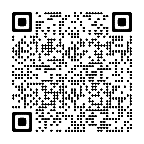 Violence Prevention ProgramRegister for class: Staff Education Events » Southern Health-Santé Sud Or use Learning Management SystemFacility OrientationFacility Orientation » Southern Health-Santé SudPlease choose: Complete Virtual Facility Orientation
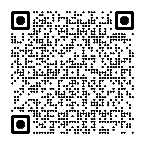 Or if in the past year Facility Orientation has been completed but you are working at a new site please use Facility Specific Orientation and go to your new site to review materials.Please choose: Virtual Facility Orientation Maps and Site Specific Information.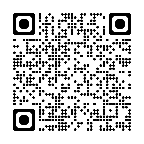 Safe Client Handling Injury Prevention ProgramNo link. Manager will register staff for date at applicable site, using the Onboarding Staff/Orientation link.Regional Clinical OrientationRegister using: Staff Education Events » Southern Health-Santé SudHCA OrientationHealth Care Aide (HCA) Orientation » Southern Health-Santé Sud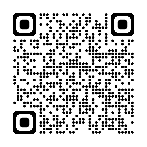 Emergency OrientationRegister using: Staff Education Events » Southern Health-Santé SudRegional Obstetrical OrientationTo start Regional Obstetrical Orientation, Fetal Health Surveillance and Neonatal Resuscitation Program use this link to register for courses: Staff Education Events » Southern Health-Santé Sud